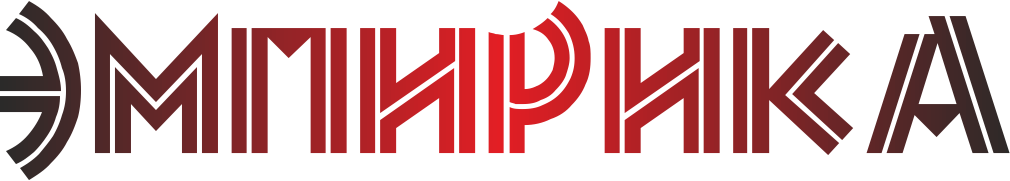 Россия, 625000, г. Тюмень, ул. М.Сперанского, 37 кв.56  тел. 8 929 266 06 90 e-mail: sociologos@bk.ruИНН/КПП 7203342002/720301001  р/с 40702810200020018429  в Филиале №6602 ВТБ 24 (ПАО)   к/с 30101810965770000413 БИК 046577413УТВЕРЖДАЮГенеральный директорРупп С.В.Аналитический отчет по результатам проведения независимой оценки качества условий оказания услуг учреждениями культуры Республики ХакасияТюмень, 2021 г.СОДЕРЖАНИЕВВЕДЕНИЕДля выявления качества условий оказания услуг учреждений культуры Республики Хакасия проведена независимая оценка в отношении 4 учреждений. Все работы выполнены в соответствии с:- Законом Российской Федерации от 09.10.1992 №3612-1 «Основы законодательства Российской Федерации о культуре»;- Федеральным законом от 5 декабря 2017 года № 392-ФЗ «О внесении изменений в отдельные законодательные акты Российской Федерации по вопросам совершенствования проведения независимой оценки качества условий оказания услуг организациями в сфере культуры, охраны здоровья, образования, социального обслуживания и федеральными учреждениями медико-социальной экспертизы»;	- постановлением Правительства РФ от 31.05.2018 № 638 «Об утверждении Правил сбора и обобщения информации о качестве условий оказания услуг организациями в сфере культуры, охраны здоровья, образования, социального обслуживания и федеральными учреждениями медико-социальной экспертизы»;	- распоряжением Министерства культуры Российской Федерации от 18.12.2020 № Р-1681 «О Методических рекомендациях по организации и проведению независимой оценки качества условий оказания услуг организациями в сфере культуры»	- приказом Министерства культуры Российской Федерации от 20.02.2015 № 277 «Об утверждении требований к содержанию и форме предоставления информации о деятельности организаций культуры, размещаемой на официальных сайтах уполномоченного федерального органа исполнительной власти, органов государственной власти субъектов Российской Федерации, органов местного самоуправления и организаций культуры в сети «Интернет»;	- приказом Министерства культуры Российской Федерации от 20.11.2015 № 2834 «Об утверждении Порядка обеспечения условий доступности для инвалидов объектов культурного наследия, включенных в единый государственный реестр объектов культурного наследия (памятников истории и культуры) народов Российской Федерации»;	- приказом Министерства культуры Российской Федерации от 27.04.2018 № 599 «Об утверждении показателей, характеризующих общие критерии оценки качества условий оказания услуг организациями культуры»;	- приказом Министерства финансов Российской Федерации от 07.05.2019 № 66н «О составе информации о результатах независимой оценки качества условий осуществления образовательной деятельности организациями, осуществляющими образовательную деятельность, условий оказания услуг организациями культуры, социального обслуживания, медицинскими организациями, федеральными учреждениями медико-социальной экспертизы, размещаемой на официальном сайте для размещения информации о государственных и муниципальных учреждениях в информационно-телекоммуникационной сети «Интернет», включая единые требования к такой информации, и порядке ее размещения, а также требованиях к качеству, удобству и простоте поиска указанной информации»;- приказом Министерства труда и социальной защиты Российской Федерации от 30.10.2018 № 675н «Об утверждении методики выявления и обобщения мнения граждан о качестве условий оказания услуг организациями в сфере культуры, охраны здоровья, образования, социального обслуживания и федеральными учреждениями медико-социальной экспертизы»;- приказом Министерства труда и социальной защиты Российской Федерации от 31 мая 2018 года № 344н «Об утверждении Единого порядка расчета показателей, характеризующих общие критерии оценки качества условий оказания услуг организациями в сфере культуры, охраны здоровья, образования, социального обслуживания и федеральными учреждениями медико-социальной экспертизы».Совокупность используемых методов при оказании услуг, позволила получить информации по следующим направлениям:1) открытость и доступность информации об организации;2) комфортность условий предоставления услуг;3) доброжелательность, вежливость работников организаций;4) удовлетворенность качеством условий оказания услуг;5) доступность услуг для инвалидов.Сбор и обобщение информации о качестве условий оказания услуг осуществлялся в соответствии с показателями, характеризующими общие критерии оценки условий качества оказания услуг.Согласно методическим рекомендациям по проведению независимой оценки качества, опросу подлежит 40% от числа получателей услуг за предыдущий календарный период, но не более 600 человек (таблица 1). Все работы по проведению независимой оценки проведены удаленно, при помощи специализированного сервиса «Тестограф».Таблица 1. Объем выборочной совокупностиРезультаты независимой оценки качества условий оказания услуг в учреждениях культуры1. Показатели, характеризующие открытость и доступность информации 
об организации социальной сферы1.1 Соответствие информации о деятельности организации социальной сферы, размещенной на общедоступных информационных ресурсах. По данному критерию оценивается информативность стендов 
и официальных сайтов учреждений. Максимальное количество баллов 
по данному критерию – 100 баллов. Итоговые баллы по данному критерию представлены в Таблице 2. Таблица 2. Баллы по критерию 1.11.2 Наличие на официальном сайте организации социальной сферы информации о дистанционных способах обратной связи и взаимодействия 
с получателями услуг и их функционирование. В соответствии с Единым порядком расчета за информацию и функционирование каждого из пяти (5) дистанционных способов обратной связи и взаимодействия с получателем услуг учреждению присваивается 30 баллов. При наличии информации 
и функционировании более трех (3) способов учреждению присваивается 100 баллов. Максимальное количество баллов по данному критерию – 100 баллов. Итоговые баллы по данному критерию представлены в Таблице 3.Таблица 3. Баллы по критерию 1.2*Форма для подачи электронного обращения или получения консультации **Обеспечение технической возможности выражения получателями услуг мнения о качестве оказания услуг1.3 Доля получателей услуг, удовлетворенных открытостью, полнотой и доступностью информации о деятельности организации социальной сферы, размещенной на информационных стендах в помещении организации социальной сферы, на официальном сайте организации социальной сферы. В соответствии с Единым порядком расчета, значение данного критерия рассчитывается по данным опроса получателей услуг. Максимальное количество баллов по данному критерию – 100 баллов. Итоговые баллы по данному критерию представлены в Таблице 4.Таблица 4. Баллы по критерию 1.32. Показатели, характеризующие комфортность условий предоставления услугДанный критерий не применим к театрально-зрелищным и концертным организациям в соответствии со статьей 36.1 Закона Российской Федерации от 9 октября 1992 г. N 3612-1.2.1 Обеспечение в организации социальной сферы комфортных условий предоставления услуг. В соответствии с Единым порядком расчета 
за наличие каждого из условий комфортности организации присваивается 
20 баллов. При наличии пяти (5) и более условий организации присваивается 100 баллов. Максимальное значение баллов по данному критерию – 100 баллов. Итоговые баллы представлены в Таблице 5.Таблица 5. Баллы по критерию 2.12.2 Время ожидания предоставления услуги. В соответствии с Единым порядком расчета в учреждениях культуры показатель 2.2 не применяется. Рассчитывается как среднее арифметическое между 2.1 и 2.3.2.3 Доля получателей услуг, удовлетворенных комфортностью предоставления услуг организацией. В соответствии с Единым порядком расчета, значение данного критерия рассчитывается по данным опроса получателей услуг. Максимальное количество баллов по данному критерию – 100 баллов. Итоговые баллы по данному критерию представлены в Таблице 6.Таблица 6. Баллы по критерию 2.33. Показатели, характеризующие доступность услуг для инвалидов3.1 Оборудование помещений организации социальной сферы 
и прилегающей к ней территории с учетом доступности для инвалидов. 
В соответствии с Единым порядком расчета за наличие каждого из условий доступности организации присваивается 20 баллов. При наличии пяти (5) условий организации присваивается 100 баллов. Максимальное значение баллов по данному критерию – 100 баллов. Итоговые баллы представлены в Таблице 7.Таблица 7. Баллы по критерию 3.1* - Для организаций культуры, размещающихся в объектах культурного наследия, включенных в единый государственный реестр объектов культурного наследия (памятников истории и культуры) народов Российской Федерации, определение параметров показателя оценки качества, подлежащих оценке (условий доступности), осуществляется с учетом приказа Минкультуры России от 20 ноября 2015 г. № 28343.2 Обеспечение в организации социальной сферы условий доступности, позволяющих инвалидам получать услуги наравне с другими. 
В соответствии с Единым порядком расчета за наличие каждого из условий доступности организации присваивается 20 баллов. При наличии пяти (5) 
и более условий организации присваивается 100 баллов. Максимальное значение баллов по данному критерию – 100. Итоговые баллы представлены в Таблице 8.Таблица 8. Баллы по критерию 3.23.3 Доля получателей услуг, удовлетворенных доступностью услуг 
для инвалидов. В соответствии с Единым порядком расчета, значение данного критерия рассчитывается по данным опроса получателей услуг. Максимальное количество баллов по данному критерию – 100 баллов. Итоговые баллы по данному критерию представлены в Таблице 9.Таблица 9. Баллы по критерию 3.34. Показатели, характеризующие доброжелательность, вежливость работников организации социальной сферыДанный критерий не применим к театрально-зрелищным и концертным организациям в соответствии со статьей 36.1 Закона Российской Федерации от 9 октября 1992 г. N 3612-1.4.1 Доля получателей услуг, удовлетворенных доброжелательностью, вежливостью работников организации социальной сферы, обеспечивающих первичный контакт и информирование получателя услуги 
при непосредственном обращении в организацию социальной сферы.В соответствии с единым порядком расчета, значение данного критерия рассчитывается по данным опроса получателей услуг. Максимальное количество баллов по данному критерию – 100 баллов. Итоговые баллы по данному критерию представлены в Таблице 10.Таблица 10. Баллы по критерию 4.14.2 Доля получателей услуг, удовлетворенных доброжелательностью, вежливостью работников организации социальной сферы, обеспечивающих непосредственное оказание услуги при обращении в организацию социальной сферы.В соответствии с Единым порядком расчета, значение данного критерия рассчитывается по данным опроса получателей услуг. Максимальное количество баллов по данному критерию – 100 баллов. Итоговые баллы по данному критерию представлены в Таблице 11.Таблица 11. Баллы по критерию 4.24.3 Доля получателей услуг, удовлетворенных доброжелательностью, вежливостью работников организации социальной сферы при использовании дистанционных форм взаимодействия. В соответствии с Единым порядком расчета, значение данного критерия рассчитывается по данным опроса получателей услуг. Максимальное количество баллов по данному критерию – 100 баллов. Итоговые баллы по данному критерию представлены в Таблице 12.Таблица 12. Баллы по критерию 4.35. Показатели, характеризующие удовлетворенность условиями оказания услугДанный критерий не применим к театрально-зрелищным и концертным организациям в соответствии со статьей 36.1 Закона Российской Федерации от 9 октября 1992 г. N 3612-1.5.1 Доля получателей услуг, которые готовы рекомендовать организацию социальной сферы родственникам и знакомым.В соответствии с Единым порядком расчета, значение данного критерия рассчитывается по данным опроса получателей услуг. Максимальное количество баллов по данному критерию – 100 баллов. Итоговые баллы по данному критерию представлены в Таблице 13.Таблица 13. Баллы по критерию 5.15.2 Доля получателей услуг, удовлетворенных организационными условиями предоставления услуг.В соответствии с Единым порядком расчета, значение данного критерия рассчитывается по данным опроса получателей услуг. Максимальное количество баллов по данному критерию – 100 баллов. Итоговые баллы по данному критерию представлены в Таблице 14.Таблица 14. Баллы по критерию 5.25.3 Доля получателей услуг, удовлетворенных в целом условиями оказания услуг в организации социальной сферы.В соответствии с Единым порядком расчета, значение данного критерия рассчитывается по данным опроса получателей услуг. Максимальное количество баллов по данному критерию – 100 баллов. Итоговые баллы по данному критерию представлены в Таблице 15.Таблица 15. Баллы по критерию 5.3Перечень выявленных недостатков по результатам независимой оценкиВ рамках проведения независимой оценки, в соответствии 
с утвержденным перечнем показателей в организациях (учреждениях) культуры Республики Хакасия, выявлен ряд недостатков, а именно:Проблемы в деятельности учреждений, выявленные в ходе анализа информационных стендовПроблемы в деятельности учреждений, выявленные в ходе контент-анализа официальных сайтовПроблемы в деятельности учреждений, выявленные в ходе изучения дистанционных способов взаимодействия с получателями услуг, размещенных на официальных сайтах Проблемы в деятельности учреждений, выявленные в ходе изучения доступности среды/услуг для инвалидовИтоговые значения показателей по результатам независимой оценкиРанжированный итоговый рейтинг учреждений культуры Республики ХакасияЗАКЛЮЧЕНИЕПо результатам проведения независимой оценки качества условий оказания услуг учреждениями культуры Республики Хакасия, итоговый балл отрасли культуры составил 90,1 баллов.На основании полученных данных, для практической реализации предлагаются следующие рекомендации:1) Для повышения показателей информационной открытости учреждений культуры необходимо устранить выявленные недостатки информационных стендов и официальных сайтов организаций. Важно обеспечить размещение и поддержание на качественном уровне информации о деятельности организаций на официальных сайтах в сети «Интернет» и информационных стендах; продолжать деятельность по совершенствованию навигации и поисковой системы на официальных сайтах, удобных и доступных для получателей услуг; продолжить на официальных сайтах, для установления эффективного взаимодействия с постоянными или потенциальными получателями услуг и их законными представителями, системную поддержку работы вкладок «Обратная связь», «Часто задаваемые вопросы», «Независимая оценка качества».2) Для повышения показателей комфортности необходимо продолжить совершенствовать материально-техническую базу организаций по обеспечению комфортности услуг, обратив особое внимание на продолжение своевременных реконструкций, капитальных и косметических ремонтных работ помещений организаций; продолжить работы по ремонту и оборудованию санитарно-гигиенических помещений и обеспечение комфортности их использования (чистота помещений, наличие мыла, туалетной бумаги, бумажных полотенец или электросушилок, устранение специфических запахов и др.).3) Для повышения показателей доступности услуг для инвалидов необходимо оценить возможность (в т. ч. техническую), а также необходимость устранения выявленных недостатков оборудованности организаций, с учетом наличия определенных категорий получателей услуг с ограниченными возможностями. Особое внимание необходимо обратить на поддержку качества прилегающих к организациям территорий с выделенными стоянками для автотранспортных средств людей с инвалидностью; обеспечение для получателей услуг с инвалидностью по слуху и зрению дублирования звуковой и зрительной информации; дублирования надписей знаками, выполненными рельефно-точечным шрифтом Брайля; предоставления людям с инвалидностью по слуху (слуху и зрению) услуги сурдопереводчика (тифлосурдопереводчика); обеспечение возможности предоставления услуг получателям услуг с ограниченными возможностями в дистанционном режиме и/или на дому; обеспечение наличия сотрудников организаций, готовых сопровождать получателей услуг, имеющих ограниченные возможности, при передвижении их по организации.4) Для повышения уровня доброжелательности, вежливости работников организаций важно сохранять структуру доброжелательных и вежливых взаимоотношений в организациях, распространять пример бережного и чуткого служения в профессии, повышать уровень психологической стрессоустойчивости, нравственности и духовности работников организаций. Особенно важно обеспечить соблюдение этических норм работниками организаций, осуществляющими первичный контакт и информирование получателей услуг при непосредственном обращении в организацию и ответственными за непосредственное оказание услуг. Необходимо расширять систему поддержки развития личностного и профессионального потенциала опытных и молодых работников организаций, постоянного материального и морального стимулирования и качественной их деятельности, проявления работниками примера здорового образа жизни.5) Для повышения уровня удовлетворенности условиями оказания услуг важно продолжить повышать профессиональные и личностные компетенции работников организаций по участию в управлении качеством, принятию решений по улучшению качества оказания услуг. Также для повышения показателей удовлетворенности получателей услуг различными показателями работы учреждений рекомендуется рассмотреть рекомендации / недостатки / пожелания, отмеченные самими получателями услуг в ходе опроса.№ п/пНаименование учреждения культурыОбъем выборочной совокупности1ГАУ РХ «Хакасский национальный театр кукол «Сказка» им. Л.Г. Устинова»5092ГАУ РХ «Центр культуры и народного творчества им. С.П. Кадышева»7523ГАУК РХ «Хакасская республиканская филармония им. В.Г. Чаптыкова»5064ГАУК РХ «Дом литераторов Хакасии»270№ п/пОрганизацияКоличество информационных объектов на стенде(max 10)Информативность стендаКоличество информационных объектов на сайте(max 13)Информативность сайтаИтоговый балл1ГАУ РХ «Хакасский национальный театр кукол «Сказка» им. Л.Г. Устинова»101001076,988,52ГАУ РХ «Центр культуры и народного творчества им. С.П. Кадышева»101001292,396,23ГАУК РХ «Хакасская республиканская филармония им. В.Г. Чаптыкова»10100969,284,64ГАУК РХ «Дом литераторов Хакасии»9901292,391,2№ п/пОрганизацияТелефонЭлектронная почтаЭлектронные сервисы*Раздел «Часто задаваемые вопросы»Анкета оценки качества оказания услуг или ссылка на нее**Итоговый балл1ГАУ РХ «Хакасский национальный театр кукол «Сказка» им. Л.Г. Устинова»+++--902ГАУ РХ «Центр культуры и народного творчества им. С.П. Кадышева»++---603ГАУК РХ «Хакасская республиканская филармония им. В.Г. Чаптыкова»++--+904ГАУК РХ «Дом литераторов Хакасии»+++-+100№ п/пОрганизацияКоличество оценивших стендКол-во удовлетворенныхБаллы по стендуКоличество оценивших сайтКол-во удовлетворенныхБаллы по сайтуИтоговый балл1ГАУ РХ «Хакасский национальный театр кукол «Сказка» им. Л.Г. Устинова»47647399,447746898,198,72ГАУ РХ «Центр культуры и народного творчества им. С.П. Кадышева»74874799,974474399,999,93ГАУК РХ «Хакасская республиканская филармония им. В.Г. Чаптыкова»47546096,845343796,596,74ГАУК РХ «Дом литераторов Хакасии»21921095,922922196,596,2№ п/пОрганизацияНаличие комфортной зоны отдыха Наличие и понятность навигации внутри организацииНаличие и доступность питьевой водыНаличие и доступность санитарно-гигиенических помещенийСанитарное состояние помещений Возможность бронирования/записиИтоговый балл1ГАУ РХ «Центр культуры и народного творчества им. С.П. Кадышева»++++++1002ГАУК РХ «Хакасская республиканская филармония им. В.Г. Чаптыкова»++++++1003ГАУК РХ «Дом литераторов Хакасии»++++++100№ п/пОрганизацияКоличество ответившихКоличество удовлетворенныхИтоговый балл1ГАУ РХ «Центр культуры и народного творчества им. С.П. Кадышева»75274799,32ГАУК РХ «Хакасская республиканская филармония им. В.Г. Чаптыкова»50646491,73ГАУК РХ «Дом литераторов Хакасии»27024590,7№ п/пОрганизацияОборудование входных групп пандусами*Наличие выделенных стоянок для автотранспортных средств инвалидов*Наличие адаптированных лифтов, поручней, расширенных дверных проемов*Наличие сменных кресел-колясокНаличие специально оборудованного санитарно-гигиенического помещенияИтоговый балл1ГАУ РХ «Хакасский национальный театр кукол «Сказка» им. Л.Г. Устинова»++---402ГАУ РХ «Центр культуры и народного творчества им. С.П. Кадышева»+++++1003ГАУК РХ «Хакасская республиканская филармония им. В.Г. Чаптыкова»+++++1004ГАУК РХ «Дом литераторов Хакасии»-----0№ п/пОрганизацияДублирование для инвалидов по слуху и зрению звуковой и зрительной информацииДублирование надписей, знаков и иной текстовой и графической информации знаками, выполненными рельефно-точечным шрифтом БрайляВозможность предоставления инвалидам по слуху (слуху и зрению) услуг сурдопереводчика (тифлосурдопереводчика)Наличие альтернативной версии сайта организации для инвалидов по зрениюПомощь, оказываемая работниками организации, прошедшими необходимое обучение по сопровождению инвалидов в организацииНаличие возможности предоставления услуг в дистанционном режиме или на домуИтоговый балл 1ГАУ РХ «Хакасский национальный театр кукол «Сказка» им. Л.Г. Устинова»-+-+++802ГАУ РХ «Центр культуры и народного творчества им. С.П. Кадышева»-+-+++803ГАУК РХ «Хакасская республиканская филармония им. В.Г. Чаптыкова»-+-+++804ГАУК РХ «Дом литераторов Хакасии»---+++60№ п/пОрганизацияКоличество ответившихКоличество удовлетворенныхИтоговый балл1ГАУ РХ «Хакасский национальный театр кукол «Сказка» им. Л.Г. Устинова»15815296,22ГАУ РХ «Центр культуры и народного творчества им. С.П. Кадышева»929198,93ГАУК РХ «Хакасская республиканская филармония им. В.Г. Чаптыкова»11710993,24ГАУК РХ «Дом литераторов Хакасии»99100№ п/пОрганизацияКоличество ответившихКоличество удовлетворенныхИтоговый балл1ГАУ РХ «Центр культуры и народного творчества им. С.П. Кадышева»75275199,92ГАУК РХ «Хакасская республиканская филармония им. В.Г. Чаптыкова»50649597,83ГАУК РХ «Дом литераторов Хакасии»27026297,0№ п/пОрганизацияКоличество ответившихКоличество удовлетворенныхИтоговый балл1ГАУ РХ «Центр культуры и народного творчества им. С.П. Кадышева»75275199,92ГАУК РХ «Хакасская республиканская филармония им. В.Г. Чаптыкова»50649698,03ГАУК РХ «Дом литераторов Хакасии»27026297,0№ п/пОрганизацияКоличество ответившихКоличество удовлетворенныхИтоговый балл1ГАУ РХ «Центр культуры и народного творчества им. С.П. Кадышева»7377371002ГАУК РХ «Хакасская республиканская филармония им. В.Г. Чаптыкова»38738499,23ГАУК РХ «Дом литераторов Хакасии»196196100№ п/пОрганизацияКоличество ответившихКоличество удовлетворенныхИтоговый балл1ГАУ РХ «Центр культуры и народного творчества им. С.П. Кадышева»7527521002ГАУК РХ «Хакасская республиканская филармония им. В.Г. Чаптыкова»50650399,43ГАУК РХ «Дом литераторов Хакасии»27026297,0№ п/пОрганизацияКоличество ответившихКоличество удовлетворенныхИтоговый балл1ГАУ РХ «Центр культуры и народного творчества им. С.П. Кадышева»75274999,62ГАУК РХ «Хакасская республиканская филармония им. В.Г. Чаптыкова»50648295,33ГАУК РХ «Дом литераторов Хакасии»27022984,8№ п/пОрганизацияКоличество ответившихКоличество удовлетворенныхИтоговый балл1ГАУ РХ «Центр культуры и народного творчества им. С.П. Кадышева»7527521002ГАУК РХ «Хакасская республиканская филармония им. В.Г. Чаптыкова»50649798,23ГАУК РХ «Дом литераторов Хакасии»27025393,7№ п/пУчреждениеНедостатки по информационным стендам учреждений1ГАУ РХ «Хакасский национальный театр кукол «Сказка» им. Л.Г. Устинова»-2ГАУ РХ «Центр культуры и народного творчества им. С.П. Кадышева»-3ГАУК РХ «Хакасская республиканская филармония им. В.Г. Чаптыкова»-4ГАУК РХ «Дом литераторов Хакасии»Отсутствуют результаты независимой оценки качества условий оказания услуг, планы по улучшению качества работы организации культуры (по устранению недостатков, выявленных по итогам независимой оценки качества).№ п/пУчреждениеНедостатки по официальным сайтам учреждений1ГАУ РХ «Хакасский национальный театр кукол «Сказка» им. Л.Г. Устинова»Отсутствующая информация:Учредительные документы (копия устава организации культуры, свидетельство о государственной регистрации, решения учредителя о создании организации культуры и назначении ее руководителя;Материально-техническое обеспечение предоставления услуг;Результаты независимой оценки качества условий оказания услуг, планы по улучшению качества работы организации культуры (по устранению недостатков, выявленных по итогам независимой оценки качества).2ГАУ РХ «Центр культуры и народного творчества им. С.П. Кадышева»Отсутствует копия плана финансово-хозяйственной деятельности организации культуры, утвержденного в установленном законодательством Российской Федерации порядке, или бюджетной сметы (информация об объеме предоставляемых услуг).3ГАУК РХ «Хакасская республиканская филармония им. В.Г. Чаптыкова»Отсутствующая информация:Учредительные документы (копия устава организации культуры, свидетельство о государственной регистрации, решения учредителя о создании организации культуры и назначении ее руководителя;Материально-техническое обеспечение предоставления услуг;Копия плана финансово-хозяйственной деятельности организации культуры, утвержденного в установленном законодательством Российской Федерации порядке, или бюджетной сметы (информация об объеме предоставляемых услуг);Результаты независимой оценки качества условий оказания услуг, планы по улучшению качества работы организации культуры (по устранению недостатков, выявленных по итогам независимой оценки качества).4ГАУК РХ «Дом литераторов Хакасии»Отсутствует перечень оказываемых платных услуг (при наличии); цены (тарифы) на услуги (при наличии платных услуг), копии документов о порядке предоставления услуг за плату, нормативных правовых актов, устанавливающих цены (тарифы) на услуги (при наличии платных услуг).№ п/пУчреждениеОтсутствующие способы обратной связи1ГАУ РХ «Хакасский национальный театр кукол «Сказка» им. Л.Г. Устинова»Раздел «Часто задаваемые вопросы»;Обеспечение технической возможности выражения получателями услуг мнения о качестве оказания услуг (наличие анкеты оценки качества оказания услуг или гиперссылки на нее).2ГАУ РХ «Центр культуры и народного творчества им. С.П. Кадышева»Электронные сервисы (форма для подачи электронного обращения или получения консультации);Раздел «Часто задаваемые вопросы»;Обеспечение технической возможности выражения получателями услуг мнения о качестве оказания услуг (наличие анкеты оценки качества оказания услуг или гиперссылки на нее).3ГАУК РХ «Хакасская республиканская филармония им. В.Г. Чаптыкова»Электронные сервисы (форма для подачи электронного обращения или получения консультации);Раздел «Часто задаваемые вопросы».4ГАУК РХ «Дом литераторов Хакасии»Раздел «Часто задаваемые вопросы».№ п/пУчреждениеНедостатки по доступности услуг для инвалидов1ГАУ РХ «Хакасский национальный театр кукол «Сказка» им. Л.Г. Устинова»Отсутствуют:Адаптированные лифты, поручни, расширенные дверные проемы;Сменные кресла-коляски;Специально оборудованные санитарно-гигиенические помещения;Дублирование для инвалидов по слуху и зрению звуковой и зрительной информации;Возможность предоставления инвалидам по слуху (слуху и зрению) услуг сурдопереводчика (тифлосурдопереводчика).2ГАУ РХ «Центр культуры и народного творчества им. С.П. Кадышева»Отсутствуют:Дублирование для инвалидов по слуху и зрению звуковой и зрительной информации;Возможность предоставления инвалидам по слуху (слуху и зрению) услуг сурдопереводчика (тифлосурдопереводчика).3ГАУК РХ «Хакасская республиканская филармония им. В.Г. Чаптыкова»Отсутствуют:Дублирование для инвалидов по слуху и зрению звуковой и зрительной информации;Возможность предоставления инвалидам по слуху (слуху и зрению) услуг сурдопереводчика (тифлосурдопереводчика).4ГАУК РХ «Дом литераторов Хакасии»Отсутствуют:Оборудование входных групп пандусами (подъемными платформами);Выделенные стоянки для автотранспортных средств инвалидов;Адаптированные лифты, поручни, расширенные дверные проемы;Сменные кресла-коляски;Специально оборудованные санитарно-гигиенические помещения;Дублирование для инвалидов по слуху и зрению звуковой и зрительной информации;Дублирование надписей, знаков и иной текстовой и графической информации знаками, выполненными рельефно-точечным шрифтом Брайля;Возможность предоставления инвалидам по слуху (слуху и зрению) услуг сурдопереводчика (тифлосурдопереводчика).№ п.п.Наименование образовательной организацииИтоговый балл по НОКПоказатели, характеризующие общие критерии оценки качества условий оказания услуг образовательными организациями, в отношении которых проведена независимая оценкаПоказатели, характеризующие общие критерии оценки качества условий оказания услуг образовательными организациями, в отношении которых проведена независимая оценкаПоказатели, характеризующие общие критерии оценки качества условий оказания услуг образовательными организациями, в отношении которых проведена независимая оценкаПоказатели, характеризующие общие критерии оценки качества условий оказания услуг образовательными организациями, в отношении которых проведена независимая оценкаПоказатели, характеризующие общие критерии оценки качества условий оказания услуг образовательными организациями, в отношении которых проведена независимая оценкаПоказатели, характеризующие общие критерии оценки качества условий оказания услуг образовательными организациями, в отношении которых проведена независимая оценкаПоказатели, характеризующие общие критерии оценки качества условий оказания услуг образовательными организациями, в отношении которых проведена независимая оценкаПоказатели, характеризующие общие критерии оценки качества условий оказания услуг образовательными организациями, в отношении которых проведена независимая оценкаПоказатели, характеризующие общие критерии оценки качества условий оказания услуг образовательными организациями, в отношении которых проведена независимая оценкаПоказатели, характеризующие общие критерии оценки качества условий оказания услуг образовательными организациями, в отношении которых проведена независимая оценкаПоказатели, характеризующие общие критерии оценки качества условий оказания услуг образовательными организациями, в отношении которых проведена независимая оценкаПоказатели, характеризующие общие критерии оценки качества условий оказания услуг образовательными организациями, в отношении которых проведена независимая оценкаПоказатели, характеризующие общие критерии оценки качества условий оказания услуг образовательными организациями, в отношении которых проведена независимая оценкаПоказатели, характеризующие общие критерии оценки качества условий оказания услуг образовательными организациями, в отношении которых проведена независимая оценкаПоказатели, характеризующие общие критерии оценки качества условий оказания услуг образовательными организациями, в отношении которых проведена независимая оценкаПоказатели, характеризующие общие критерии оценки качества условий оказания услуг образовательными организациями, в отношении которых проведена независимая оценкаПоказатели, характеризующие общие критерии оценки качества условий оказания услуг образовательными организациями, в отношении которых проведена независимая оценкаПоказатели, характеризующие общие критерии оценки качества условий оказания услуг образовательными организациями, в отношении которых проведена независимая оценкаПоказатели, характеризующие общие критерии оценки качества условий оказания услуг образовательными организациями, в отношении которых проведена независимая оценкаПоказатели, характеризующие общие критерии оценки качества условий оказания услуг образовательными организациями, в отношении которых проведена независимая оценка№ п.п.Наименование образовательной организацииИтоговый балл по НОКОткрытость и доступность информации об организацииОткрытость и доступность информации об организацииОткрытость и доступность информации об организацииОткрытость и доступность информации об организацииКомфортность условий предоставления услуг, включая время ожидания предоставления услугКомфортность условий предоставления услуг, включая время ожидания предоставления услугКомфортность условий предоставления услуг, включая время ожидания предоставления услугКомфортность условий предоставления услуг, включая время ожидания предоставления услугДоступность услуг для инвалидовДоступность услуг для инвалидовДоступность услуг для инвалидовДоступность услуг для инвалидовДоброжелательность, вежливость работников учрежденияДоброжелательность, вежливость работников учрежденияДоброжелательность, вежливость работников учрежденияДоброжелательность, вежливость работников учрежденияУдовлетворенность условиями оказания услугУдовлетворенность условиями оказания услугУдовлетворенность условиями оказания услугУдовлетворенность условиями оказания услуг№ п.п.Наименование образовательной организацииИтоговый балл по НОК11.11.21.322.12.2*2.333.13.23.344.14.24.355.15.25.3№ п.п.Наименование образовательной организацииИтоговый балл по НОК1003030401003040301003040301004040201003020501ГАУ РХ «Хакасский национальный театр кукол «Сказка» им. Л.Г. Устинова»82,993,026,62739,5********72,9123228,9****************2ГАУ РХ «Центр культуры и народного творчества им. С.П. Кадышева»95,686,828,91840,099,73039,929,891,7303229,799,940,040,020,099,930,019,950,03ГАУК РХ «Хакасская республиканская филармония им. В.Г. Чаптыкова»94,691,125,42738,795,93038,327,590,0303228,098,239,139,219,898,029,819,149,14ГАУК РХ «Дом литераторов Хакасии»87,195,827,43038,595,43038,127,254,002430,097,638,838,820,092,929,117,046,9* - Данный показатель в образовательных организациях рассчитывается как среднее арифметическое между показателями 2.1 и 2.3** - Данные критерии не применимы к театрально-зрелищным и концертным организациям в соответствии со статьей 36.1 Закона Российской Федерации от 9 октября 1992 г. № 3612-1.* - Данный показатель в образовательных организациях рассчитывается как среднее арифметическое между показателями 2.1 и 2.3** - Данные критерии не применимы к театрально-зрелищным и концертным организациям в соответствии со статьей 36.1 Закона Российской Федерации от 9 октября 1992 г. № 3612-1.* - Данный показатель в образовательных организациях рассчитывается как среднее арифметическое между показателями 2.1 и 2.3** - Данные критерии не применимы к театрально-зрелищным и концертным организациям в соответствии со статьей 36.1 Закона Российской Федерации от 9 октября 1992 г. № 3612-1.* - Данный показатель в образовательных организациях рассчитывается как среднее арифметическое между показателями 2.1 и 2.3** - Данные критерии не применимы к театрально-зрелищным и концертным организациям в соответствии со статьей 36.1 Закона Российской Федерации от 9 октября 1992 г. № 3612-1.* - Данный показатель в образовательных организациях рассчитывается как среднее арифметическое между показателями 2.1 и 2.3** - Данные критерии не применимы к театрально-зрелищным и концертным организациям в соответствии со статьей 36.1 Закона Российской Федерации от 9 октября 1992 г. № 3612-1.* - Данный показатель в образовательных организациях рассчитывается как среднее арифметическое между показателями 2.1 и 2.3** - Данные критерии не применимы к театрально-зрелищным и концертным организациям в соответствии со статьей 36.1 Закона Российской Федерации от 9 октября 1992 г. № 3612-1.* - Данный показатель в образовательных организациях рассчитывается как среднее арифметическое между показателями 2.1 и 2.3** - Данные критерии не применимы к театрально-зрелищным и концертным организациям в соответствии со статьей 36.1 Закона Российской Федерации от 9 октября 1992 г. № 3612-1.* - Данный показатель в образовательных организациях рассчитывается как среднее арифметическое между показателями 2.1 и 2.3** - Данные критерии не применимы к театрально-зрелищным и концертным организациям в соответствии со статьей 36.1 Закона Российской Федерации от 9 октября 1992 г. № 3612-1.* - Данный показатель в образовательных организациях рассчитывается как среднее арифметическое между показателями 2.1 и 2.3** - Данные критерии не применимы к театрально-зрелищным и концертным организациям в соответствии со статьей 36.1 Закона Российской Федерации от 9 октября 1992 г. № 3612-1.* - Данный показатель в образовательных организациях рассчитывается как среднее арифметическое между показателями 2.1 и 2.3** - Данные критерии не применимы к театрально-зрелищным и концертным организациям в соответствии со статьей 36.1 Закона Российской Федерации от 9 октября 1992 г. № 3612-1.* - Данный показатель в образовательных организациях рассчитывается как среднее арифметическое между показателями 2.1 и 2.3** - Данные критерии не применимы к театрально-зрелищным и концертным организациям в соответствии со статьей 36.1 Закона Российской Федерации от 9 октября 1992 г. № 3612-1.* - Данный показатель в образовательных организациях рассчитывается как среднее арифметическое между показателями 2.1 и 2.3** - Данные критерии не применимы к театрально-зрелищным и концертным организациям в соответствии со статьей 36.1 Закона Российской Федерации от 9 октября 1992 г. № 3612-1.* - Данный показатель в образовательных организациях рассчитывается как среднее арифметическое между показателями 2.1 и 2.3** - Данные критерии не применимы к театрально-зрелищным и концертным организациям в соответствии со статьей 36.1 Закона Российской Федерации от 9 октября 1992 г. № 3612-1.* - Данный показатель в образовательных организациях рассчитывается как среднее арифметическое между показателями 2.1 и 2.3** - Данные критерии не применимы к театрально-зрелищным и концертным организациям в соответствии со статьей 36.1 Закона Российской Федерации от 9 октября 1992 г. № 3612-1.* - Данный показатель в образовательных организациях рассчитывается как среднее арифметическое между показателями 2.1 и 2.3** - Данные критерии не применимы к театрально-зрелищным и концертным организациям в соответствии со статьей 36.1 Закона Российской Федерации от 9 октября 1992 г. № 3612-1.* - Данный показатель в образовательных организациях рассчитывается как среднее арифметическое между показателями 2.1 и 2.3** - Данные критерии не применимы к театрально-зрелищным и концертным организациям в соответствии со статьей 36.1 Закона Российской Федерации от 9 октября 1992 г. № 3612-1.* - Данный показатель в образовательных организациях рассчитывается как среднее арифметическое между показателями 2.1 и 2.3** - Данные критерии не применимы к театрально-зрелищным и концертным организациям в соответствии со статьей 36.1 Закона Российской Федерации от 9 октября 1992 г. № 3612-1.* - Данный показатель в образовательных организациях рассчитывается как среднее арифметическое между показателями 2.1 и 2.3** - Данные критерии не применимы к театрально-зрелищным и концертным организациям в соответствии со статьей 36.1 Закона Российской Федерации от 9 октября 1992 г. № 3612-1.* - Данный показатель в образовательных организациях рассчитывается как среднее арифметическое между показателями 2.1 и 2.3** - Данные критерии не применимы к театрально-зрелищным и концертным организациям в соответствии со статьей 36.1 Закона Российской Федерации от 9 октября 1992 г. № 3612-1.* - Данный показатель в образовательных организациях рассчитывается как среднее арифметическое между показателями 2.1 и 2.3** - Данные критерии не применимы к театрально-зрелищным и концертным организациям в соответствии со статьей 36.1 Закона Российской Федерации от 9 октября 1992 г. № 3612-1.* - Данный показатель в образовательных организациях рассчитывается как среднее арифметическое между показателями 2.1 и 2.3** - Данные критерии не применимы к театрально-зрелищным и концертным организациям в соответствии со статьей 36.1 Закона Российской Федерации от 9 октября 1992 г. № 3612-1.* - Данный показатель в образовательных организациях рассчитывается как среднее арифметическое между показателями 2.1 и 2.3** - Данные критерии не применимы к театрально-зрелищным и концертным организациям в соответствии со статьей 36.1 Закона Российской Федерации от 9 октября 1992 г. № 3612-1.Итоговый балл по отрасли социальной сферы – 90,1Итоговый балл по отрасли социальной сферы – 90,1Итоговый балл по отрасли социальной сферы – 90,1Итоговый балл по отрасли социальной сферы – 90,1Итоговый балл по отрасли социальной сферы – 90,1Итоговый балл по отрасли социальной сферы – 90,1Итоговый балл по отрасли социальной сферы – 90,1Итоговый балл по отрасли социальной сферы – 90,1Итоговый балл по отрасли социальной сферы – 90,1Итоговый балл по отрасли социальной сферы – 90,1Итоговый балл по отрасли социальной сферы – 90,1Итоговый балл по отрасли социальной сферы – 90,1Итоговый балл по отрасли социальной сферы – 90,1Итоговый балл по отрасли социальной сферы – 90,1Итоговый балл по отрасли социальной сферы – 90,1Итоговый балл по отрасли социальной сферы – 90,1Итоговый балл по отрасли социальной сферы – 90,1Итоговый балл по отрасли социальной сферы – 90,1Итоговый балл по отрасли социальной сферы – 90,1Итоговый балл по отрасли социальной сферы – 90,1Итоговый балл по отрасли социальной сферы – 90,1Итоговый балл по отрасли социальной сферы – 90,1№ п.п.                       Наименование организации (учреждения) культурыИтоговый балл по НОК1ГАУ РХ «Центр культуры и народного творчества им. С.П. Кадышева»95,62ГАУК РХ «Хакасская республиканская филармония им. В.Г. Чаптыкова»94,63ГАУК РХ «Дом литераторов Хакасии»87,14ГАУ РХ «Хакасский национальный театр кукол «Сказка» им. Л.Г. Устинова»82,9№ п/пУчреждениеРекомендации / пожелания / предложения получателей услуг1ГАУ РХ «Хакасский национальный театр кукол «Сказка» им. Л.Г. Устинова»1) Необходимо возобновить работу буфета.2) "Сказке" бы здание побольше и какую-нибудь обустроенную площадку для зрителей на открытие Чир-Чайана.3) Необходим ремонт и переоборудование туалетных комнат в театре, для обеспечения большей доступности для граждан с ограничениями здоровья, желателен ремонт и в других помещениях театра.4) Хочется видеть больше классических спектаклей, как взрослых, так и детских.5) Маленькие проходы между сиденьями, взрослым не очень удобно сидеть на спектаклях.6) На Полярке не вывешиваются афиши о предстоящих концертах и других мероприятий. Просьба улучшить информацию о концертах на Полярке и других районах города, пенсионерам не доступен интернет.7) Организовать работу детского кафе, аниматоров во время ожидания спектакля, билетеры, гардеробщики в сказочных костюмах.8) Ремонт гардероба.9) Хочется большого экрана на всю стену на улице! Чтобы проецировались афиши или репертуар.10) Делать спектакли для самых маленьких, как 2 года назад, в специальном малом зале.2ГАУ РХ «Центр культуры и народного творчества им. С.П. Кадышева»1) Было бы здание красивее, если бы снаружи произвели побелку, ремонт здания и благоустройство территории.2) Удручает отсутствие приличной зоны отдыха перед зданием и полное отсутствие автоматов в зоне перед залом. Стоять очередь в малюсенький буфет в антракте удовольствие не большое. Парочка автоматов с питьевой водой и горячими напитками в пределах досягаемости были бы кстати.3) Маленькая стоянка для авто. Мало информации на телевидении по всей Хакасии в новостных передачах про планируемые концерты.4) Установить кондиционеры.5) Чаще организовывать вечера отдыха, концерты, кружковые работы.3ГАУК РХ «Хакасская республиканская филармония им. В.Г. Чаптыкова»1) для концертов симфонического оркестра необходим новый концертный зал с большой сценой.2) Больше рекламы на больших уличных стендах.3) Мало молодежных программ.4) Мало мест на парковке, нужен более комфортный температурный режим в большом зале.5) Провести реновацию туалетов.Холл - мало посадочных мест для ожидания, нет экспозиций. Допустим, история муз. инструментов, фото, кто играет в оркестре и на каких муз. инструментах и т.д.6) Удручает отсутствие приличной зоны отдыха перед зданием и полное отсутствие автоматов в зоне перед залом. Стоять очередь в малюсенький буфет в антракте удовольствие не большое. Парочка автоматов с питьевой водой и горячими напитками в пределах досягаемости были бы кстати.7) Побольше литературы о Хакасии и обычаях, песни этно-групп, диски.8) Хочется, чтобы был сделана хорошая акустика в зале, увеличение проходов для людей на сидячих местах, обновление мебели и фасада. Здание требуется облагородить.9) Капитальный ремонт здания - внутри и фасада.10) Сделать «Семейные билеты» от трёх человек со скидкой.11) Ремонт гардероба.12) Нужно отремонтировать потолок в большом зале.13) Если приезжает какой-либо коллектив, то хотелось бы более развернутую информацию о них получать.14) Желательно какие-либо напитки типа воды обычной, либо минеральной и разовые стаканы.15) Можно организовать онлайн-трансляцию концертов.16) Делать чаще мероприятия в выходные дни, так как мы работаем и сложно попадать на мероприятия среди недели.17) Обновить музыкальную аппаратуру.18) Обратить внимание на оформление сцены.19) Систему вентиляции надо отрегулировать. Очень душно на последних рядах в зале и наверняка та же проблема на балконе. В масках вообще дышать нечем.4ГАУК РХ «Дом литераторов Хакасии»1) Сильно маленькое здание, нужно расширяться.2) Хотелось бы, чтобы рассмотрели вопрос о поощрении участников конкурсов, а не только победителей.3) Нужно обновить аппаратуру.